МИНИСТЕРСТВО ПРОСВЕЩЕНИЯ РОССИЙСКОЙ ФЕДЕРАЦИИФЕДЕРАЛЬНОЕ ГОСУДАРСТВЕННОЕ БЮДЖЕТНОЕ ОБРАЗОВАТЕЛЬНОЕУЧРЕЖДЕНИЕ ВЫСШЕГО ОБРАЗОВАНИЯ«РОССИЙСКИЙ ГОСУДАРСТВЕННЫЙ ПЕДАГОГИЧЕСКИЙ УНИВЕРСИТЕТ им. А. И. ГЕРЦЕНА»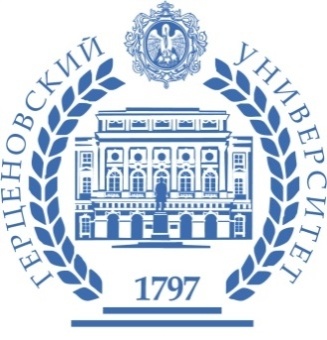 Институт психологии Кафедра психологии развития и образования 
 ОТЧЕТ ПО УЧЕБНОЙ ПРАКТИКЕ(НАУЧНО-ИССЛЕДОВАТЕЛЬСКОЙ РАБОТЕ)Выполнил(а):магистрант 1 курса группы _____ ФИОСроки прохождения практики:01.09.__ – 14.09__Руководитель практики: доктор психологических наук,профессорБаева И.А.Санкт-Петербург20_ОглавлениеВведение	3Анализ статей	4Методологические основания исследования проблемы на примере выбранной темы магистерской диссертации	6Рефлексивный самоотчет о проделанной работе	7Весь отчет должен быть выполнен в едином стиле: шрифт Times New Roman;кегль текста 12, кегль заголовков 14;абзацный отступ 1,25;межстрочный интервал 1,0 без отступов до и после абзаца;выравнивание текста по ширине;каждый раздел отчета должен начинаться с новой страницы;страницы нумеруются, начиная с титульного листа, но номер страницы на нем не ставится.Название файла: ФИО_1 сем_учебнаяВсе красные ремарки необходимо удалить после выполнения отчета. Также необходимо обновить автособираемое оглавление.ВведениеЦель учебной практики заключалась в _________________________________________________________________________________________.Для достижения данной цели потребовалось решение следующих задач:1. …;2. …;Описать в соответствии с заданиями, изложенными в программе.План работы по учебной практикеАнализ статейПример оформления анализа статьи.Возможно более краткое изложение основного содержанияПредставляю отчет о работе с источниками в рамках поиска темы научного исследования. Мною были изучены материалы по проблематике: безопасность детей и взрослых в интернет-среде и поиск ресурсов защищенности как показатель психологической безопасности личности.Солдатова Г.У., Шляпников В.Н., Журина М.А. Эволюция онлайн рисков: итоги пятилетней работы линии помощи «Дети онлайн» // Консультативная психология и психотерапия. 2015. №3. С. 50-66.Содержание:В статье приводится качественный и количественный анализ обращений детей и их родителей на Линию помощи «Дети Онлайн» по вопросам столкновения с различными проблемами в Интернете. Проанализировано 7236 звонков и 3117 электронных обращений. Показана динамика обращений за пять лет работы по основным типам онлайнрисков: коммуникационные, контентные, технические, потребительские, а также по рискам, связанным с чрезмерным использованием Интернета (интернет-зависимостью). На основании анализа делаются выводы о частоте столкновения, значимости, осведомлённости, факторах уязвимости, а также эволюции основных онлайнугроз для детей и подростков.Проблематика:В статье говорится о том, что основной угрозой, которая растет, является коммуникационная. Наиболее распространённые виды коммуникационных рисков — это кибертравля и различные формы сексуальных домогательств. Хотя важно понимать, что детьми этот вид угрозы может переоцениваться. Но родителями именно этот вид рисков в очень большой степени недооценивается.В тоже время для родителей (взрослых) актуальным является наличие вредоносного контента. Скорее всего это связано с их неготовностью говорить с детьми на некоторые «взрослые» темы, и кажется проще осуществлять контроль и наблюдение. Дети при этом относятся к контенту гораздо легче, и в меньшей степени обращают на него внимание. Полезно для раскрытия темы:Приведена статистика и факты, подтверждающие то, что дети и родители (взрослые) по-разному оценивают возможность причинения вреда. Родители стремятся контролировать и ограничить контентные риски, а детей больше волнуют коммуникационные риски. Дети быстрее осваивают новые устройства и приложения и гораздо быстрее взрослых ориентируются в технических возможностях сети. Просто потому, что любознательны и активны. Важен тот факт, что среди родителей осведомленность, связанная с техническими рисками достаточно возрастает, а знаний о том, как защитить себя и ребенка от коммуникационных рисков недостаточно. Нет необходимой культуры, и взрослыми людьми недооценивается тот факт, что интернет часто для ребенка, для молодежи – это среда обитания, где они устанавливают связи, знакомятся, это часть их жизни. Тогда как для взрослого человека интернет – то часто отдельная жизнь, параллельная жизни оффлайн. Это совершенно разный взгляд на онлайн-среду. Так же указано в статье, что дети часто не слишком внимательно относятся к защите своих персональных данных, что приводит к утечке личной информации, взлому аккаунтов. Это говорит о том, что большинство детей не знают правил безопасности и не владеют навыками сохранения личных границ в Сети. Чаще всего родители либо не внимательно относятся к тому, что ребенок делает в интернете, либо сами не владеют необходимыми знаниями о том, как защитить свои личные данные.В конце дается общий вывод по проанализированным источникам.Методологические основания исследования проблемы на примере выбранной темы магистерской диссертацииПлан:Актуальность данного исследования (почему важна и актуальна данная тема, какие проблемы она решает);Цель исследования (для чего пишется данная работа: выявить какие-то новые факты, установить причинно-следственные связи, апробировать программы и т.д.);Предмет исследования (что конкретно вы хотите изучать);Объект исследования (кто будет составлять вашу выборку);Задачи исследования;Основная гипотеза исследования (возможны еще и частные гипотезы, раскрывающие и дополняющие основную);Методы и методики исследования.Рефлексивный самоотчет о проделанной работе (достижения, проблемы, перспективы – итоговая рефлексивная оценка своей работы)ДатаСодержание работыРезультат работы